Title of the Thesis in CzechAnotaceText of the annotation in Czech. Approximately 10–15 lines.Klíčová slovaKey Words in Czech in alphabetic order, separated by commas.Before using this template and writing your final thesis,
install the Inter font (https://rsms.me/inter/) on your computer.The first six pages of the thesis consist of:1 & 2	title page of the thesis in English language (title page in Czech is not inserted in the thesis) 	automatically generated in IS STAG, not numbered3 & 4	two-page thesis assignment inserted before the declaration, not numbered5 & 6	author's declaration automatically generated in IS STAG, not numberedOptionally:7 & 8	acknowledgements, optional, not numbered, if you want to insert an acknowledgement, you 	must set the beginning of the numbering on the contents page from 11Title of the Thesis in EnglishAnnotationText of annotation in English. Approximately 10–15 lines.Key WordsKey Words in English in alphabetic order, separated by commas.ContentsList of Figures	10List of Tables	11List of Abbreviations and Symbols	12Introduction	131	Style Heading 1	141.1	Style Heading 2	141.1.1	Style Heading 3	14Conclusion	17List of References	18List of Appendices	21List of FiguresFigure 1: For the figure caption, use the Caption style (Alt+R shortcut)	15Figure 2: List of Keyboard Shortcuts	16List of TablesTable 1: For the table caption, use the Caption style (Alt+R shortcut)	14List of Abbreviations and SymbolsGDP	Gross Domestic ProductTUL	Technical University of LiberecIntroductionThe text of the introduction, like the text of all other parts, is written in Normal style. To use it, just press the keyboard shortcut (left) Alt+`.The styles throughout the template are defined so that you don't have to manually omit one free line between paragraphs and two between chapters.Level 1 headings (i.e., main chapter headings) are numbered throughout the text; only the sections before the introduction and after the conclusion are usually no longer numbered. It looks clearer in the table of contents.Style Heading 1Style Heading 1 is used for the main chapters. You apply it by pressing the Alt+1. Style Heading 1 always starts on a new page. It is defined in this way, you don't have to bother with it.Style Heading 2The numbering of all headings is set automatically. To apply Heading 2 to the titles of the subchapters of the main parts of the thesis, press Alt+2.When writing your thesis, make sure that there is always at least one paragraph of text between the different levels of chapter headings, e.g. explaining what the next subchapters will be about, why you are subdividing the chapter etc. Each chapter and subchapter should be divided into several paragraphs, otherwise it is not a chapter or subchapter.Style Heading 3The third level heading is the last numbered level of headings. Please do not number the lower levels, and preferably do not break your text down to more than three levels. To apply style Heading 3 to the titles of the subchapters, use Alt+3.If you are going to insert a table into the text, use the MS Word function for its caption: References tab  Insert Caption  select “Table” – the numbering will be inserted automatically and the word Table will also be inserted. Press Insert – add the caption of the table. The table caption is always placed above the table.Table 1: For the table caption, use the Caption style (Alt+R shortcut)Source: ownEach table and figure must have a source below it. To format it, use the Source style, keyboard shortcut Alt+Z. The source is right-aligned and follows the citation system described in the directive of the dean no. 1/2019 – appendix A. If the table or figure is the result of your own research, the source is given as “own”.When you insert a figure, follow the same procedure as for a table to caption the figure, but select Figure from the References tab - Insert Caption menu and press Insert to add the figure caption. However, the figure caption is always placed below the figure, followed immediately by the Source, again right-aligned. Set the wrapping and position of the figure parallel to the text, and then format the figure itself using the Table Content style (Alt+T).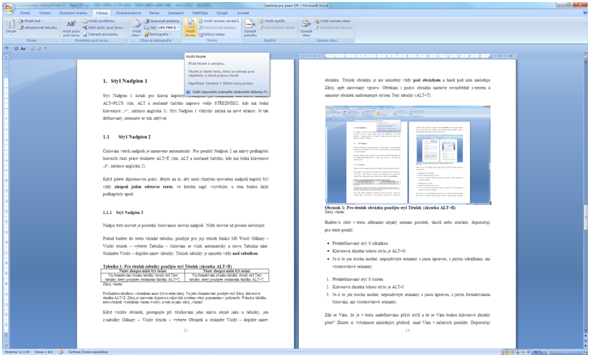 Figure 1: For the figure caption, use the Caption style (Alt+R shortcut)Source: ownIf you want to highlight a list of items, tasks or components in the text, it is recommended to use:Predefined style “Bulleted list”.The keyboard shortcut for this style is Alt+O.If possible, don't use lists with different layouts, different bullets, or multi-level lists.Predefined style “Numbered list”.The keyboard shortcut for this style is Alt+I.If possible, don't use lists with different layouts, different types of numbering, or multi-level lists.Does it seem to you that there are too many styles defined in the text and that the keyboard shortcuts will be confusing? Try printing out the following overview, hopefully it will help you get started. It is recommended that you avoid custom editing the formatting of your work if possible. Whenever you paste text from the Internet or other external source using the Copy-Paste method, follow these steps:Think about whether you are not violating copyright and turning your work into plagiarized material. Be sure to indicate the exact origin of the text in the reference list and in the thesis itself.Use the menu item Paste Options  select Keep Text Only. This will avoid the formatting of the entire text falling apart under your hands during the writing process.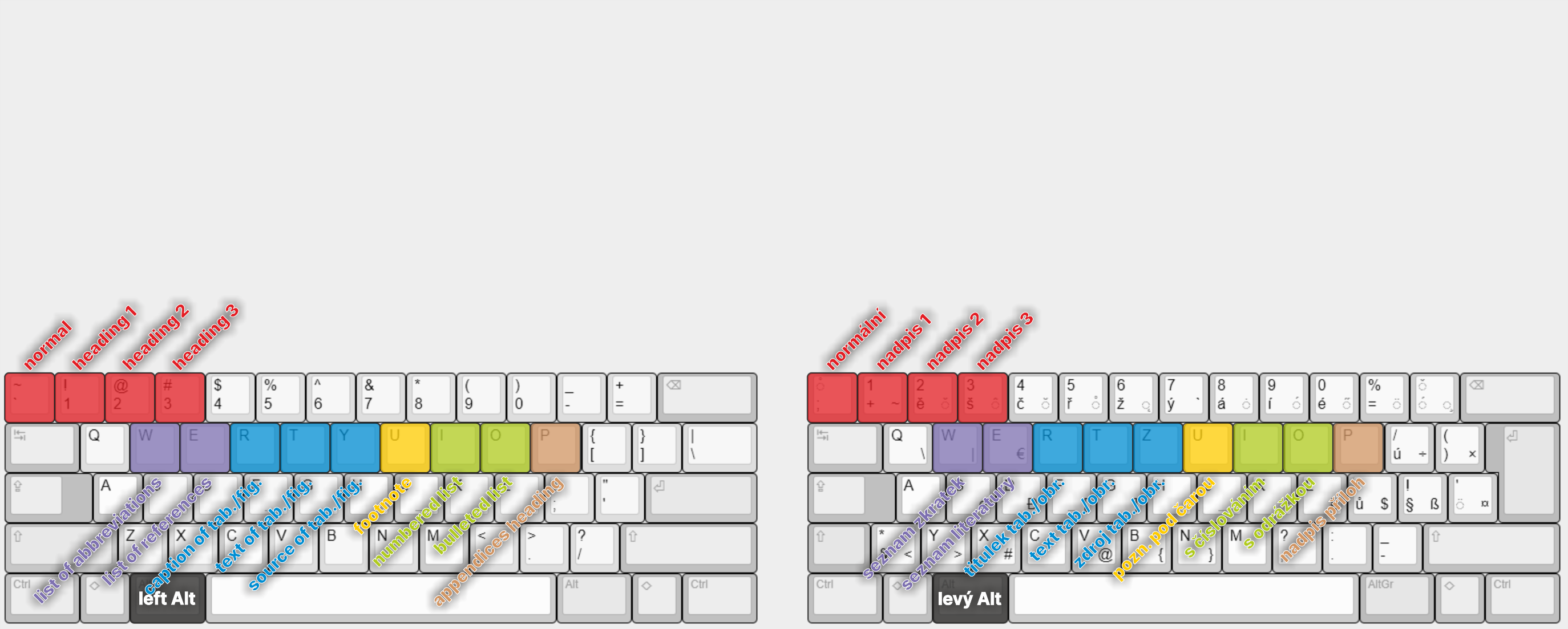 Figure 2: List of Keyboard ShortcutsSource: own based on (FARAH 2022)ConclusionConclusion is the last chapter of your thesis.List of ReferencesWork on your list of references during the writing process and stick strictly to the directive of the dean no. 1/2019, mainly the Appendix A. For individual items of the reference list and citations, the References style (abbreviation ALT+E) is used. The format of the list of references is based on the Harvard citation system recommended for FE TUL students by the directive of the dean no. 1/2019. If you use Zotero to manage your references, your list of references will be generated automatically.BEDNÁŘOVÁ, Pavla, 2016. Development of macroeconomic imbalances in EU countries in connection with integration and globalisation processes. Liberec: Technical University of Liberec. ISBN 978-80-7494-298-3.BUREŠOVÁ, Jitka, 2019. Building customer loyalty to clothing brands on Facebook. Brno: Masaryk University Press. ISBN 978-80-210-9123-8. CHERAGHALIZADEH, Romina, 2022. The Effect of Social Media Marketing on Customer Relationships. Ph.D. Thesis. Liberec: Technical University of Liberec, Faculty of Economics. Available from: https://dspace.tul.cz/handle/15240/166818. COYLE, John J.; Edward J. BARDI a C. John LANGLEY, 2003. The Management of Business Logistics: A Supply Chain Perspective. 7th ed. Mason: South-Western Thomson Learning. ISBN 978-0-324-00751-0.CZECH REPUBLIC, 1998. Act No. 111 of April 22 1998 on Higher Education and on Amendments and Additions to Other Acts (Higher Education Act). In: Collection of laws of the Czech Republic. Part 39, pp. 5388-5419. ISSN 1211-1244. FOJTÍKOVÁ, Lenka; Kateřina DVOROKOVÁ; Radomír KAŇA; Monika MRLINOVÁ; Eva KOVÁŘOVÁ et al., 2014. The position of the European Union in the conditions of a globalised world economy. Series on Advanced Economic Issues, vol. 27. Ostrava: University of Mining – Technical University Ostrava. ISBN 978-80-248-3333-0.KRAFT, Jiří and Jiří FÁREK, 2012. World economy in the epoch of global changes. Liberec: Technical University of Liberec. ISBN 978-80-7372-910-3.KUNEŠOVÁ, Hana; Aleš KOCOUREK; Pavla BEDNÁŘOVÁ; Eva CIHELKOVÁ and Miloš NOVÝ, 2014. World economy: new phenomena and perspectives. 3rd ed. Prague: C. H. Beck. ISBN 978-80-7400-502-2.         MYSLIVCOVÁ, Světlana; Kateřina MARŠÍKOVÁ and Jaroslav DEMEL, 2021. Employability of University Graduates: The Influence of Covid-19 Pandemic. In: ANTLOVÁ, Klára and Tereza SEMERÁDOVÁ (ed.). Proceedings of the 15th International Conference Liberec Economic Forum 2021. Liberec: Technical University of Liberec, pp. 405–413. ISBN 978-80-7494-578-6.OECD, 2023. EBOPS 2002 – Balanced International Trade in Services (1995–2012). dataset; online. Paříž, Francie: Organization for Economic Co-operation and Development. Data extracted on 21 Aug 2023 [2023-08-21]. Available from: https://stats.oecd.org/Index.aspx?QueryId=113771.OFFICE FOR TECHNICAL STANDARDIZATION, METROLOGY AND STATE TESTING (ÚNMZ), 2022. ČSN ISO 690:2022, Information and documentation – Rules for bibliographic references and citations of information sources.RYDVALOVÁ, Petra; Ivan JÁČ; Eva KARHANOVÁ HORYNOVÁ; Eva ŠTICHHAUEROVÁ; Magdalena ZBRÁNKOVÁ et al., 2017. Typology and evaluation of family business vitality. Liberec: Technical University of Liberec. ISBN 978-80-7494-352-2.SEMERÁDOVÁ, Tereza and Petr WEINLICH, 2019. Website Quality and Shopping Behavior – Quantitative and Qualitative Evidence. Cham, Switzerland: Springer International Publishing. ISBN 978-3-030-44440-2.ŠTICHHAUEROVÁ, Eva; Miroslav ŽIŽKA and Natalie PELLONEOVÁ, 2020. Comparison of the Significance of Clusters for Increasing Business Performance. Journal of Competitiveness, vol. 12, no. 3, pp. 172–1889. ISSN 1804-171X.UNGERMAN, Otakar a Jaroslava DĚDKOVÁ, 2020. Model of the Circular Economy and Its Application in Business Practice. online. Environment, Development and Sustainability, vol. 22, no. 4, pp. 3407–3432. ISSN 1573-2975. Available from: https://doi.org/10.1007/s10668-019-00351-2.WORLD BANK, 2023. World Development Indicators. dataset; online. Washington D.C., USA: World Bank Group. Updated: 03/01/2023 [2023-01-03]. Available from: https://databank.worldbank.org/source/world-development-indicators.List of AppendicesAppendix A	Style Appendix – Heading 1	21Appendix B	Style Appendix – Heading 1	22The page with the list of appendices is the last page that counts within the scope of the thesis and also the last item in the table of contents. You can only update the list of appendices. Just right-click on it and select Update Table of Contents  Update Table. Even if you don't do this, all fields (including table and figure numbering) are always updated automatically before the document is printed out.Style Appendix – Heading 1In appendices, use the specific style to indicate only the main heading of each inserted appendix. For this purpose, the style Appendix – Heading 1 is created with the Alt+P keyboard shortcut.The pages of the appendices are numbered continuously, as are any footnotes in the appendices of the thesis.Style Appendix – Heading 1And that's about it. If you have any questions or problems, please do not hesitate to write to your thesis supervisor. ;-)The column header can be in bold.The column header can be in bold.The Table Content style is applied to format the table content by pressing the ALT+T shortcut.The Table Content style is applied to format the table content by pressing the ALT+T shortcut.